Publicado en Madrid el 28/06/2019 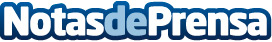 Gran exito de Giti Tire en Nurburgring con doble victoria en SP8 y  buen trabajo de su equipo femeninoLa tercera ocasión en la que Giti Tire ha competido en la ADAC Total 24 Hours de Nürburgring ha resultado ser un gran éxito para la compañía. Sus dos Audis R8 de gran potencia lideraron la clase SP8 terminando en primer y segundo puesto. Mientras tanto, el innovador equipo enteramente femenino VW Golf de Giti fue capaz de concluir la carrera con un motor severamente dañado, que las chicas repararon tras 13 horas de intenso trabajo que les permitieron  terminar la carrera con gran determinaciónDatos de contacto:Press Corporate Com 910910446Nota de prensa publicada en: https://www.notasdeprensa.es/gran-exito-de-giti-tire-en-nurburgring-con Categorias: Sociedad Industria Automotriz http://www.notasdeprensa.es